令和　　　  年 　　　 月 　　　 日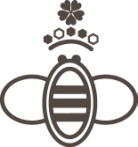 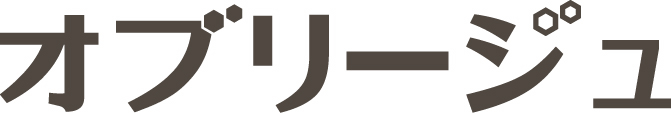 ウ ィ ン タ ー ス ク ー ル　 （令和2年度）申   込   書ふりがなお子様の氏名小学校・幼稚園/保育園学  年ふりがなお子様の氏名（ごきょうだいも一緒に申込まれる場合）小学校・幼稚園/保育園学  年保護者氏名ご住所〒電話番号メールアドレス
（携帯・緊急連絡用）（1～２のいずれかに○をおつけ下さい）１ 、 全　6　日間　 ２ 、 部分参加（　　　　　　　　　　　　　　　　　　　　　　　　　　　　　　）※参加する日を記入して下さい。１ 、 全　6　日間　 ２ 、 部分参加（　　　　　　　　　　　　　　　　　　　　　　　　　　　　　　）※参加する日を記入して下さい。英検ｊｒ.（80%以上）　・ 英検（合格） ※現在の状況に〇をお付け下さい。BRONZE   SILVER   GOLD   5級　　4級　　3級　　準2級　　なしBRONZE   SILVER   GOLD   5級　　4級　　3級　　準2級　　なし参加希望の校舎※いずれかに〇をお付け下さい。　　　　　　　　　　　岐 阜 校　　　　　　　　　　　各 務 原 校　　　　　　　　　　　岐 阜 校　　　　　　　　　　　各 務 原 校